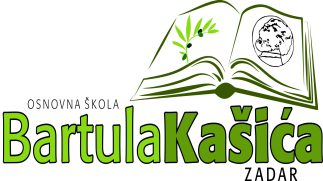 REPUBLIKA HRVATSKAOŠ BARTULA KAŠIĆA Bribirski prilaz 2 23 000 ZadarTel:023/321 -397  Fax:023/323-620Email: ured@os-bkasica-zadar.skole.hrWEB stranica Škole: http://www.os-bkasica-zadar.skole.hr/ KLASA: 003-06/18-01/08URBROJ: 2198/04-20-18-01Zadar, 29.listopada 2018.Pozivam Vas na sjednicu Školskog odbora koja će se održati dana 31.listopada 2018.   u prostorijama Škole sa početkom u 12,30 satiD N E V N I   R E D :Usvajanje zapisnika sa prethodne sjednicePrethodna suglasnost za zasnivanje radnog odnosa na neodređeno vrijeme na radnim  mjestima:- učitelj/ica razredne nastave u produženom boravku, -učitelja/ice razredne nastave- učitelja/ice informatike i -učitelja/ice njemačkog jezika Prethodna suglasnost za zasnivanje radnog odnosa na određeno vrijeme na radnom mjestu učitelja/ice razredne nastave-nastava u kućiRazno                                                                                           Predsjednik ŠO:                                                                               Milorad PetričevićDostaviti: 1. Elza Nadarević Baričić                 2. Anita Dukić                  3. Milorad Petričević                 4. Krešimir Mijić                 5. Matea Bakmaz                 6. Bernarda Kamber                 7.  Anica Čuka                 8. Katica Skukan,ravnateljica                 9. Oglasna ploča Škole                 10. PismohranaTemeljem Zakona o pravu na pristup informacijama sjednici mogu prisustvovati dvije osobe. Odabir će se izvršiti prema redoslijedu prijava. Najave službeniku za informiranje tel. 023/321-397, e-mail adresa: tajnik@os-bkasica-zadar.skole.hr 